ZGŁOSZENIE KRAJOWEJ OFERTY PRACY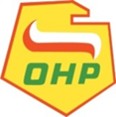 I. Informacje dotyczące pracodawcyI. Informacje dotyczące pracodawcykrajowegokrajowegokrajowegokrajowegokrajowegokrajowego1.Nazwa pracodawcy/agencji zatrudnienia1.Nazwa pracodawcy/agencji zatrudnienia1.Nazwa pracodawcy/agencji zatrudnienia1.Nazwa pracodawcy/agencji zatrudnienia1.Nazwa pracodawcy/agencji zatrudnienia2. Adres pracodawcy2. Adres pracodawcy2. Adres pracodawcy……………………………………………………………….........……………………………………………………………….........……………………………………………………………….........……………………………………………………………….........……………………………………………………………….........Ulica ……………………………………………………Ulica ……………………………………………………Ulica …………………………………………………………………………………………………………………….........……………………………………………………………….........……………………………………………………………….........……………………………………………………………….........……………………………………………………………….........  -  	……………………………… Kod pocztowy	miejscowość  -  	……………………………… Kod pocztowy	miejscowość  -  	……………………………… Kod pocztowy	miejscowość3. Numer wpisu do rejestruKrajowy Rejestr Agencji Zatrudnienia3. Numer wpisu do rejestruKrajowy Rejestr Agencji Zatrudnienia3. Numer wpisu do rejestruKrajowy Rejestr Agencji Zatrudnienia4. Podstawowy rodzaj działalności wgPKD 2007 4. Podstawowy rodzaj działalności wgPKD 2007   -  	……………………………… Kod pocztowy	miejscowość  -  	……………………………… Kod pocztowy	miejscowość  -  	……………………………… Kod pocztowy	miejscowość3. Numer wpisu do rejestruKrajowy Rejestr Agencji Zatrudnienia3. Numer wpisu do rejestruKrajowy Rejestr Agencji Zatrudnienia3. Numer wpisu do rejestruKrajowy Rejestr Agencji Zatrudnienia4. Podstawowy rodzaj działalności wgPKD 2007 4. Podstawowy rodzaj działalności wgPKD 2007 Gmina ………………………………………………….Gmina ………………………………………………….Gmina ………………………………………………….3. Numer wpisu do rejestruKrajowy Rejestr Agencji Zatrudnienia3. Numer wpisu do rejestruKrajowy Rejestr Agencji Zatrudnienia3. Numer wpisu do rejestruKrajowy Rejestr Agencji Zatrudnienia4. Podstawowy rodzaj działalności wgPKD 2007 4. Podstawowy rodzaj działalności wgPKD 2007 Telefon …………………………………………………Telefon …………………………………………………Telefon …………………………………………………3. Numer wpisu do rejestruKrajowy Rejestr Agencji Zatrudnienia3. Numer wpisu do rejestruKrajowy Rejestr Agencji Zatrudnienia3. Numer wpisu do rejestruKrajowy Rejestr Agencji Zatrudnienia4. Podstawowy rodzaj działalności wgPKD 2007 4. Podstawowy rodzaj działalności wgPKD 2007 Faks …………………………………………………….Faks …………………………………………………….Faks …………………………………………………….5. NIP6. Forma prawna prowadzonej działalności………………………………….6. Forma prawna prowadzonej działalności………………………………….e-mail …………………………………………………..strona internetowa ………………………………………e-mail …………………………………………………..strona internetowa ………………………………………e-mail …………………………………………………..strona internetowa ………………………………………7. Osoba wskazana przez pracodawcę do kontaktów7. Osoba wskazana przez pracodawcę do kontaktów7. Osoba wskazana przez pracodawcę do kontaktów7. Osoba wskazana przez pracodawcę do kontaktów7. Osoba wskazana przez pracodawcę do kontaktówNazwisko i imię ………….…………………………………..Nazwisko i imię ………….…………………………………..Nazwisko i imię ………….…………………………………..Nazwisko i imię ………….…………………………………..Nazwisko i imię ………….…………………………………..Stanowisko ……………………………………………………Stanowisko ……………………………………………………Stanowisko ……………………………………………………Stanowisko ……………………………………………………Stanowisko ……………………………………………………Telefon ………………...……………………………………..Telefon ………………...……………………………………..Telefon ………………...……………………………………..Telefon ………………...……………………………………..Telefon ………………...……………………………………..8. Czy oferta nie jest w tym samym czasie zgłoszona do innego CEiPM na terenie kraju?TAK		NIE	8. Czy oferta nie jest w tym samym czasie zgłoszona do innego CEiPM na terenie kraju?TAK		NIE	8. Czy oferta nie jest w tym samym czasie zgłoszona do innego CEiPM na terenie kraju?TAK		NIE	8. Czy oferta nie jest w tym samym czasie zgłoszona do innego CEiPM na terenie kraju?TAK		NIE	8. Czy oferta nie jest w tym samym czasie zgłoszona do innego CEiPM na terenie kraju?TAK		NIE	9. Liczba zatrudnionych pracowników …………………9. Liczba zatrudnionych pracowników …………………9. Liczba zatrudnionych pracowników …………………II. Informacje dotyczące zgłaszanego miejsca pracyII. Informacje dotyczące zgłaszanego miejsca pracyII. Informacje dotyczące zgłaszanego miejsca pracyII. Informacje dotyczące zgłaszanego miejsca pracyII. Informacje dotyczące zgłaszanego miejsca pracyII. Informacje dotyczące zgłaszanego miejsca pracyII. Informacje dotyczące zgłaszanego miejsca pracyII. Informacje dotyczące zgłaszanego miejsca pracy10. Nazwa zawodu10. Nazwa zawodu10. Nazwa zawodu12. Nazwa stanowiska12. Nazwa stanowiska13. Liczba wolnych miejsc pracy13. Liczba wolnych miejsc pracy……………………………….……………………………….……………………………….…………………………………….…………………………………….w tym dla osób niepełnosprawnychw tym dla osób niepełnosprawnych……………………………….……………………………….……………………………….…………………………………….…………………………………….…………………………………….…………………………………….11. Kod zawodu wg KZ i S11. Kod zawodu wg KZ i S11. Kod zawodu wg KZ i S…………………………………….…………………………………….…………………………………….…………………………………….14. Wnioskowana liczba kandydatów14. Wnioskowana liczba kandydatów15.Miejsce wykonywania pracy……………………………….……………………………….15.Miejsce wykonywania pracy……………………………….……………………………….15.Miejsce wykonywania pracy……………………………….……………………………….16. Dodatkowe informacje:możliwość zakwaterowaniamożliwość wyżywieniamożliwość sfinansowania lub dofinansowania kosztów podróżyinne16. Dodatkowe informacje:możliwość zakwaterowaniamożliwość wyżywieniamożliwość sfinansowania lub dofinansowania kosztów podróżyinne17. Zasięg upowszechnienia oferty pracy:krajowapaństwa EOGprzekazanie do wskazanego CEiPM17. Zasięg upowszechnienia oferty pracy:krajowapaństwa EOGprzekazanie do wskazanego CEiPM18. Rodzaj umowyumowa na czas nieokreślony;umowa na czas określony;umowa na okres próbny;umowa na zastępstwo;umowa zlecenie;umowa z agencją pracy tymczasowej;7) inne ………………………..18. Rodzaj umowyumowa na czas nieokreślony;umowa na czas określony;umowa na okres próbny;umowa na zastępstwo;umowa zlecenie;umowa z agencją pracy tymczasowej;7) inne ………………………..18. Rodzaj umowyumowa na czas nieokreślony;umowa na czas określony;umowa na okres próbny;umowa na zastępstwo;umowa zlecenie;umowa z agencją pracy tymczasowej;7) inne ………………………..19. System i rozkład czasu pracyjednozmianowa;dwie zmiany;trzy zmiany;4) inne …………………..19. System i rozkład czasu pracyjednozmianowa;dwie zmiany;trzy zmiany;4) inne …………………..20. Wymiar czasu pracy………………………….………………………….………………………….………………………….21. Częstotliwość kontaktów CEiPM z pracodawcąi preferowana forma kontaktów1) co 3 dni ……………………..2) 1 raz  w tygodniu …………..3) inne …………………………21. Częstotliwość kontaktów CEiPM z pracodawcąi preferowana forma kontaktów1) co 3 dni ……………………..2) 1 raz  w tygodniu …………..3) inne …………………………22. Wysokość proponowanego wynagrodzenia brutto……………………………….22. Wysokość proponowanego wynagrodzenia brutto……………………………….22. Wysokość proponowanego wynagrodzenia brutto……………………………….23. System wynagradzania (miesięczny, godzinowy, akord, prowizja)………………………………….23. System wynagradzania (miesięczny, godzinowy, akord, prowizja)………………………………….24. Data rozpoczęcia pracy…………………………..25. Okres aktualności oferty…………………………..25. Okres aktualności oferty…………………………..26. Oczekiwania pracodawcy wobec kandydatów do pracy26. Oczekiwania pracodawcy wobec kandydatów do pracy26. Oczekiwania pracodawcy wobec kandydatów do pracy26. Oczekiwania pracodawcy wobec kandydatów do pracy26. Oczekiwania pracodawcy wobec kandydatów do pracy27. Ogólny zakres obowiązków27. Ogólny zakres obowiązków27. Ogólny zakres obowiązkówWykształcenie ……………………………………………………..Wykształcenie ……………………………………………………..Wykształcenie ……………………………………………………..Wykształcenie ……………………………………………………..Wykształcenie ……………………………………………………..………………………………………………………………………………………………………………………………………………………………………………Kierunek /specjalność ………………..…………………………..Kierunek /specjalność ………………..…………………………..Kierunek /specjalność ………………..…………………………..Kierunek /specjalność ………………..…………………………..Kierunek /specjalność ………………..…………………………..………………………………………………………………………………………………………………………………………………………………………………Doświadczenie zawodowe	…………………………………….Doświadczenie zawodowe	…………………………………….Doświadczenie zawodowe	…………………………………….Doświadczenie zawodowe	…………………………………….Doświadczenie zawodowe	…………………………………….………………………………………………................………………………………………………................………………………………………………................Uprawnienia, umiejętności …………….………………………….Uprawnienia, umiejętności …………….………………………….Uprawnienia, umiejętności …………….………………………….Uprawnienia, umiejętności …………….………………………….Uprawnienia, umiejętności …………….………………………….………………………………………………………………………………………………………………………………………………………………………………Znajomość języków/poziom………..……………………………..Znajomość języków/poziom………..……………………………..Znajomość języków/poziom………..……………………………..Znajomość języków/poziom………..……………………………..Znajomość języków/poziom………..……………………………..………………………………………………………………………………………………………………………………………………………………………………Inne……………………………………………………………………..Inne……………………………………………………………………..Inne……………………………………………………………………..Inne……………………………………………………………………..Inne……………………………………………………………………..………………………………………………………………………………………………………………………………………………………………………………III. Adnotacje CEIPMIII. Adnotacje CEIPMIII. Adnotacje CEIPMIII. Adnotacje CEIPMIII. Adnotacje CEIPMIII. Adnotacje CEIPMIII. Adnotacje CEIPMIII. Adnotacje CEIPM28. Data przyjęcia zgłoszenia28. Data przyjęcia zgłoszenia28. Data przyjęcia zgłoszenia29. Data odwołania zgłoszenia29. Data odwołania zgłoszenia30. Numer zgłoszenia31. Sposób przyjęcia oferty31. Sposób przyjęcia oferty29. Data odwołania zgłoszenia29. Data odwołania zgłoszenia1) pisemnie 1) pisemnie 29. Data odwołania zgłoszenia29. Data odwołania zgłoszenia2) faks 2) faks 29. Data odwołania zgłoszenia29. Data odwołania zgłoszeniae-mail inna forma ……………..e-mail inna forma …………….. Czy pracodawca wyraża zgodę na upowszechnienie informacji Czy pracodawca wyraża zgodę na upowszechnienie informacji Czy pracodawca wyraża zgodę na upowszechnienie informacji Czy pracodawca wyraża zgodę na upowszechnienie informacji33. Aktualizacja1. ………………………e-mail inna forma ……………..e-mail inna forma ……………..umożliwiających jego identyfikację?umożliwiających jego identyfikację?umożliwiających jego identyfikację?umożliwiających jego identyfikację?2. ………………………TAK NIE  3. ………………………